Муниципальное Бюджетное Образовательное Учреждение                                                                                                                          Средняя Общеобразовательная Школа  № 13 УРОК ТЕХНОЛОГИИ В 1 КЛАССЕ«Пришивание пуговиц с двумя отверстиями»                                                                      Выполнила и провела:Учитель начальных классов  МБОУ «СОШ №13», г. СеверодвинскПатрова Вероника СергеевнаСеверодвинск 2013Тема: Пришивание пуговиц с двумя отверстиямиТип урока: формирование нового уменияЦель:  знакомство с технологией пришивания пуговицы с двумя отверстиями.Задачи:Актуализировать знания детей о видах пуговиц;Познакомить с технологией пришивания пуговиц;Научить первоклассников пришивать пуговицы с двумя сквозными отверстиями, подбирая нитки;Воспитывать аккуратность в работе, внимательность;Прививать эстетический вкус;Воспитывать в детях чувство товарищества, взаимовыручки, взаимопомощи.Наглядность: 	Мультимедийное оборудование;Кроссворд; Картинки с ответами в кроссворде на каждое слово;Картинка Карлсона и большой пуговицы; Карточки с техникой безопасности;Образцы пришитых пуговиц (по 1 на группу).Оборудование и материалы: пуговицы с двумя отверстиями; лоскуты ткани; нитки; игла; ножницы.Прогнозируемые результаты: Личностные:Осознание детьми практической важности пришивания пуговиц;Ценностное отношение к процессу пришивания пуговиц.Метапредметные:Умение понимать и сохранять цель урока;Умение находить способы решения поставленной цели;Умение планировать, контролировать и оценивать свои действия;Умение помогать товарищу;Умение провести оценку своим действиям.Предметные:Знания о видах пуговиц и их важности в жизни;Умение пришить пуговицу с двумя отверстиями и применить это умение в жизни.Организационный момент. Личностные УУД – самооценка готовности к уроку. Метапредметные УУД – учебно-познавательный интерес, организация рабочего места.Настрой на урок (дети сидят по 5 человек в группе, у каждого на столе тарелочка с оборудованием, материалами и техникой безопасности).У: Прозвенел звонок, начинается урок. Посмотрите на парты, все ли у вас готово к уроку.Актуализация знаний. Метапредметные УУД – умение слушать собеседника, высказывать свою точку зрения. Предметные УУД – знания о предметах для шитья.У: Посмотрите, кто к нам сегодня прилетел? Д: Карлсон, который живёт на крыше.У: У Карлсона беда. Оторвалась пуговица. А он не может её пришить. Вот он и прилетел за помощью. Поможем?Д: Да. У: Но для того, чтоб его выручить, нужно отгадать кроссворд, который поможет нам узнать тему нашего урока. Тот, кто отгадает загадку поднимает руку, а не кричит с места.Д: (Отгадывание кроссворда, по мере ответов на доске появляются картинки с отгадками).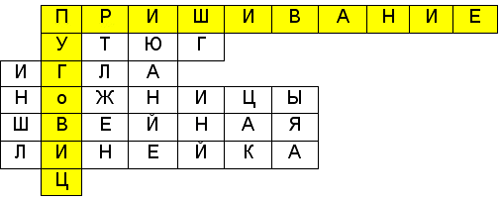 Одноглазая старушка 
Узоры вышивает, весь мир одевает,Что сошьёт - не надевает. ( “Игла”)Инструмент бывалый — 
Не большой, не малый. 
У него полно забот: 
Он и режет и стрижёт.  (“Ножницы”)Я тяжёл,Внутри огонь,Где поеду - будет гладко,Я горю меня не тронь!( “Утюг”)Линию прямую, ну-ка, 
Сам нарисовать сумей-ка! 
Это сложная наука! 
Пригодится здесь... ( “Линейка”)Каким способом прикрепляют пуговицы к изделию? ( “Способ - пришивание”)Какая машина помогает нам шить? ( “Швейная”)Постановка проблемы. Личностные УУД – умение видеть, формулировать тему, ставить цель. Метапредметные УУД – целеполагание. Предметные – затруднения детей пришивать пуговицы с 2 отверстиями.У: Посмотрите на кроссворд, кто догадался, какая тема нашего урока?? Д: Пришивание пуговиц!У:Чему вы научитесь???Д: Пришивать пуговицы.У: А сколько отверстий в пуговицах у вас на столах? Д: Два. У: Значит какая цель нашего урока?Д: Научиться пришивать пуговицу с 2 отверстиями. (презентация)Открытие нового знания. Личностные УУД – умение удерживать учебную задачу. Метапредметные УУД – владение правильной речью. Умение высказывать свою точку зрения, рассуждать. Предметные УУД – знания о видах пуговиц и роли пуговиц в жизни человека.У: Но прежде чем приступить к работе, давайте поближе познакомимся с ее величеством Пуговицей, а Карлсон проверит, что вы знаете про нее.(Учитель задает вопросы, дети высказывают свои предположения, за тем Карлсон показывает в презентации правильно ли дети предположили)У: Как вы думаете, для чего нам нужны пуговицы? Д: Пуговицы служат для застёгивания и красоты. (слайд)У: Какой формы они бывают? Д: По форме – круглые, овальные, квадратные.(слайд)У: Из каких материалов выпускают пуговицы? Д: Изготавливают пуговицы из разных материалов – они могут быть деревянные, пластмассовые, стеклянные, металлические, обтяжные из ткани. (слайд)  У: Для каких видов одежды используют различные пуговицы?Д: Платья, пальто, брюк и т.д.У: Поэтому их различают по назначению:  пальтовые, костюмные, детские. (слайд)Физминутка. Личностные УУД – ценностное отношение к здоровому образу жизни.У: Давайте отдохнем и научим Карлсона делать зарядку.Мы топаем ногами,
Мы хлопаем руками,
Киваем головой.
Мы руки поднимаем,
Мы руки опускаем
И вновь работать начнем.Формирование умения применять полученные знания на практике, выбрать способ пришивания пуговиц. Личностные УУД – умение аккуратно и внимательно выполнять работ, планировать свои действия. Метапредметные УУД – приобретение способа действий для достижения цели, умение делать выводы, умение работать самостоятельно и помогать товарищу.  Предметные УУД – умение пришить пуговицу с двумя отверстиями.У: Ребята, какие инструменты и оборудование вам понадобятся для работы? (перечислить на доске)Д: Кусочек ткани, пуговицы, игольница, ножницы и игла для шитья. У: Какие особо опасные предметы есть в этом списке? Д: Игла и ножницы.У: Давайте вспомним с Карлсоном правила техники безопасности при работе с ножницами и иглой. Д: (дети читают самостоятельно памятки с основными правила работы с ножницами и со швейной иглой).Игла:Никогда не оставляйте иглу без нитки!Втыкайте иглу в игольник или катушку!Не берите иглу в рот!Никогда не втыкайте иглу в одежду, в мягкую мебель!Если игла сломалась, обе ее половинки отдайте взрослым.Ножницы:Не оставлять ножницы в раскрытом виде.Передавать ножницы только в закрытом виде, кольцами вперёд.Резать ножницами только над своим рабочим местом.Не играть с ножницами, использовать только для работы.У: Ребята, какой вывод мы сделаем по технике безопасности? (слайды)Д: (Дети формулируют выводы).Гимнастика для глаз: следим за пуговицей Карлсона. Личностные УУД – ценностное отношение к здоровому образу жизни.У: Технику безопасности повторили, можно приступать к пришиванию пуговицы вместе с Карлсоном.  Так как мы будем пришивать пуговицу впервые, никто вперед не бежит, если все сделал, помоги соседу.Вы рассказали мне много нового про ее величество Пуговицу, а теперь, ребята, посмотрите на образец у вас на парте, подумайте и скажите, каким способом можно пришить пуговицу с двумя отверстиями?Д: (Дети рассматривают образцы, обсуждают, выслушиваются ответы и предположения).У: (Зачитывает план работы на слайде).У: Начнем с 1 этапа работы (слайд).Отметьте место пришивания пуговицы (карандашом поставьте точку).У: 2 этап (слайд). Отмерьте нужное количество ниток. Как мы это сделаем?? Д: (выслушиваются предположения детей) У: Длину рабочей нитки для шитья можно определить по руке. (демонстрация отмеривания нитки).У: Почему именно такое количество ниток нужно?? Д: Чтоб не повредить соседа.У: Следующий 3 этап. Вдеть нитку в ушко иголки и завязать узелок. (Демонстрация на слайде и реально)Возьмем нитку в правую руку, а иголку в левую, вденем кончик нитки в ушко и соединим два кончика нитки. Узелок делают на указательном пальце 2-3 оборота, закручивают большим и указательным пальцем, снимают осторожно с пальца и затягивают. Отложили иглу.У: Переходим к 4 этапу. С лицевой стороны ткани приложить пуговицу с двумя отверстиями. Где находится у ткани лицевая сторона??Д: Там, где рисунок ярче.У: Протянув нитку с изнаночной стороны до упора, вдеть иголку через первое отверстие в пуговицу. Где находится у ткани изнаночная сторона??Д: Там, где рисунок бледнее или там, где будем оставлять узелки.У: Сначала проденем ткань, чтоб узелочек остался на изнаночной стороне, за тем в первое отверстие в пуговице.У: Продеть иглу во второе отверстие в пуговице и продеть ткань. У Повторите несколько раз. (Пуговицы с двумя отверстиями пришивают 4-5 стежками)У: Заключительный этап. Остановиться на изнаночной стороне Продеть нитку под стежками, но не до конца, чтоб осталась петелька, и за тем продеть в петельку. Обрезать нитку. (каждый этап отражен на слайде).8. Контроль и оценка. Личностные УУД – положительное отношение к проделанной работе. Метапредметные УУД – умение контролировать и оценивать свою работу и полученный результат. Предметные УУД – закрепление умения пришивать пуговицу с двумя отверстиями.У: Подведем итог нашего урока. Какова была цель данного урока? Чему научились? Понравилось? Пригодится в жизни? Карлсон тоже пришил себе пуговицу. (На картинке с Карлсоном появляется пуговица). У: Для чего служат пуговицы в одежде? Д: Для застёгивания и отделки одежды. У: Какие пуговицы бывают по назначению?Д: Пальтовые, костюмные, детские. У:Оцените вашу работу, получилось аккуратно или надо еще потренироваться дома? Карлсон внимательно наблюдал, как вы пришиваете пуговицы, и научился сам. Теперь он тоже умеет. 